        АДМИНИСТРАЦИЯ  МУНИЦИПАЛЬНОГО  ОБРАЗОВАНИЯ«МОНАСТЫРЩИНСКИЙ РАЙОН» СМОЛЕНСКОЙ ОБЛАСТИР А С П О Р Я Ж Е Н И ЕО представлении сведений об адресах сайтов и (или) страниц сайтов в информационно-телекоммуникационной сети «Интернет»В соответствии со статьей 15.1. Федерального закона от 02.03.2007 года № 25-ФЗ «О муниципальной службе в Российской Федерации», распоряжением Правительства Российской Федерации от 28.12.2016 г. № 2867-р1. Сведения об адресах сайтов и (или) страниц сайтов в информационно-телекоммуникационной сети "Интернет", на которых гражданин, претендующий на замещение должности муниципальной службы, муниципальный служащий размещали общедоступную информацию, а также данные, позволяющие их идентифицировать, представителю нанимателя представляют:1) гражданин, претендующий на замещение должности муниципальной службы, - при поступлении на службу за три календарных года, предшествующих году поступления на муниципальную службу;2) муниципальный служащий - ежегодно за календарный год, предшествующий году представления указанной информации, за исключением случаев размещения общедоступной информации в рамках исполнения должностных обязанностей муниципального служащего.2. Сведения, указанные в  пункте 1, представляются гражданами, претендующими на замещение должности муниципальной службы, при поступлении на муниципальную службу, а муниципальными служащими - не позднее 1 апреля года, следующего за отчетным. Сведения, указанные в  пункте 1, представляются по форме, установленной Правительством Российской Федерации распоряжением от 28.12.2016 г. № 2867-р. 3. Уполномочить Голуба Антона Валерьевича – начальника отдела по информационной политике - пресс секретаря Администрации муниципального образования «Монастырщинский район» Смоленской области на обработку общедоступной информации, размещенной претендентами на замещение должностей муниципальной службы и муниципальными служащими в информационно-телекоммуникационной сети «Интернет», а также проверку достоверности и полноты сведений об адресах сайтов и (или) страниц сайтов в информационно-телекоммуникационной сети «Интернет», на которых граждане, претендующие на замещение должностей муниципальной службы, муниципальные служащие размещали общедоступную информацию, а также данные, позволяющие их идентифицировать.Глава муниципального образования«Монастырщинский район»Смоленской области                                                                                          В.Б. ТитовС распоряжением ознакомлен: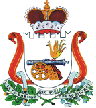 